“Nomination Form”South Dakota Art Education Association NOMINATION FORM  - Art Educator of the Year AwardThis form is to be completed by the person making the nomination. If nominating more than one candidate, complete a separate form for each. Nomination deadline (postmarked by) April 1st.NOMINEE CONTACT INFORMATIONName ________________________________________________________________________________________Home Address_________________________________________________________________________________	Phone (work) ___________________ (Home) ___________________ (Email)_______________________	NAEA Membership number (required)______________________________  Region: Western Region_Currently employed as: _____________________________________________________________Work Address _________________________________________________________________________________NOMINATOR CONTACT INFORMATIONName______________________________________________________________________________________Home Address_______________________________________________________________________________Work Address________________________________________________________________________________	Phone (work) __________________ (Home) __________________(Email)____________________	NAEA Membership (not required)_________________________________  Region: Western Region_View Award Nomination Checklist and Criteria which lists the six necessary forms to be included in the nomination packet.List Superintendent or appropriate person for press release:Name ______________________________________________________________________ Work Phone________________________________________________For Office Use:     Membership Verification__________    Expiration Date_____________Award Checklist and CriteriaSouth Dakota Art Education Association Award Nomination Checklist and CriteriaAWARD Nomination Packet: Includes each item below. Packets over six pages will be disqualified.  1. Nomination Form (1 page)  2. LETTER OF NOMINATION (Rational written by the nominator, 1 page)  3. TWO LETTERS SUPPORTING THE NOMINATION              (From an administrator, colleague, or parent, 1 page each)  4. STANDARDIZE VITA FORM (2 pages)  5. Quality B/W photo (Photo will not be returned.)Mail Nomination Packet to Awards Chair:  Deadline April 1st April Geist, 1301 N. Kimball Street, Mitchell, SD 57301 or Fax 605-996-6610   For questions e-mail:  April.Geist@k12.sd.us Does the nominee fit AWARD CRITERIA:  NOMINEE MUST:Be a current member of SDAEA/NAEA.Have served as an educator in South Dakota for at least three years.Have a record of outstanding and innovative teaching practices.Have a record of outstanding service to SDAEA and/or NAEA.Have made significant contributions to art education in their district, state and/or nation.  Visit the AWARD RUBIC page at the URL below to see how nominees will be evaluated. http://sdaeak12.weebly.com/award-rubric.html  Visit the Award Writing HELP page for writing Letters of Nomination and Support, and for accurately and clearly listing accomplishments on the Standardize Vita Form.*The new SDAEA Educator of the Year will be announced at the Fall Conference and considered for the NAEA National Art Educator of the Year Award.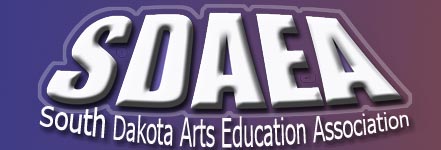 The award committee reviews these forms in the selection process. Award packets exceeding six pages may not be reviewed. This form may be filled out electronically when downloaded as a PDF at www.arteducators.orgName_____________________________________________________________________(Dr., Mr., Ms., Mrs.)    First                                            Last                                                          M.I.Award for which nominated:     _________“South Dakota Art Educator of the Year Award”________Please print the exact award title as it appears in the NAEA Awards Program Booklet.Home Address ___________________________________________________________________________Employer ___________________________________________________________________ Title________________________________________________________________________Work Address _____________________________________________________________________________  School/Building	          Street/P.O. Box 		City				  State     ZipHome Phone (       ) __________________ Work Phone (       )______________E-mail_______________1. List degrees held, Institution(s) and other education:2. List SDAEA activities, including offices held, committees, honors, presentations, etc:3. List NAEA activities on the national and regional level including offices held, committees, honors, presentations, etc:4. List other leadership roles and accomplishments:5. List membership in other professional organizations, including offices held, honors, etc:6. List publications and/or exhibits:7. List other teaching and/or related experiences: